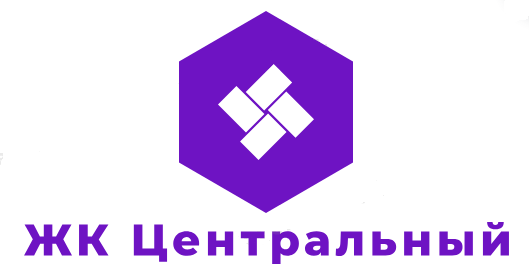 Тарифы, применяемые с Июль по Декабрь 2022г.Адрес: рп.Боровский, ул. Советская, дом 28                                                                                                                                                      в руб. Российская Федерация Тюменская область Тюменский район р.п.БоровскийООО УК «ЖК ЦЕНТРАЛЬНЫЙ»Российская Федерация Тюменская область Тюменский район р.п.БоровскийООО УК «ЖК ЦЕНТРАЛЬНЫЙ»Адрес: 625504, Россия, Тюменский р-н, Тюменская обл., рп. Боровский, ул. Советская, д.24, кв.50ИНН 7224070247, КПП 722401001, ЗАПАДНО-СИБИРСКИЙ БАНК ПАО "СБЕРБАНК", БИК 047102651,Р/счет 40702810467100005342   Кор/ счет 30101810800000000651, ОГРН 1167232076010 ОКВЭД 68.32.1 ОКАТО 71244812001, ОКТМО 71644412сайт: http://мойдомовой72.рф/, е-mail: oooukmoydomovoy@mail.ru; oooukzhkczentralnyj@bk.ru; тел/ф 8(3452)56-31-44Адрес: 625504, Россия, Тюменский р-н, Тюменская обл., рп. Боровский, ул. Советская, д.24, кв.50ИНН 7224070247, КПП 722401001, ЗАПАДНО-СИБИРСКИЙ БАНК ПАО "СБЕРБАНК", БИК 047102651,Р/счет 40702810467100005342   Кор/ счет 30101810800000000651, ОГРН 1167232076010 ОКВЭД 68.32.1 ОКАТО 71244812001, ОКТМО 71644412сайт: http://мойдомовой72.рф/, е-mail: oooukmoydomovoy@mail.ru; oooukzhkczentralnyj@bk.ru; тел/ф 8(3452)56-31-44№ п/пВиды услугЕд. изм.ТарифОснование1Взнос на капитальный ремонтм27,50Протокол б/н  от 14.03.2020г.2Холодная водам334,39Тариф от поставщика, Распоряжение Департамента тарифной и ценовой политики ТО от 20.12.19г№678/01-21. Льготный тариф 422/01-21 от 17.12.213Отведение сточных водм353,96Тариф от поставщика, Распоряжение Департамента тарифной и ценовой политики ТО от 20.12.19г№678/01-21. Льготный тариф 422/01-21 от 17.12.214Газ для нужд отопления, ГВС            м35,661Распоряжением департамента тарифной и ценовой политики Тюменской области от 29.06.2022 № 027/01-22 «О розничной цене на газ, реализуемый населению Тюменской области»5Электроэнергия :ДенькВт/ч2,25Распоряжение РЭК № 31 от 14.12.2021г.НочькВт/ч1,10Распоряжение РЭК № 31 от 14.12.2021г.6ХВС в целях содержания  общего имуществам20,66Расчет согласно нормативов и по формулам постановления№354 – пока нет изменений.7Электроэнергия на общедомовые нужды:                      ДенькВт/ч2,25Распоряжение РЭК № 31 от 14.12.2021г.                      НочькВт/ч1,10Распоряжение РЭК № 31 от 14.12.2021г.8Сод-е и тек ремонт лифтового оборудованиям2 3,02Протокол ОСС № 5 от14.09.2020г.9Содержание и обслуживанию общего имуществам223,98Протокол ОСС № 1-2022 от 30..05.22